Информация по Общеобразовательной школе села Колутон на 01.09.2023 год№ФИО педагога/тех.персоналаЗанимаемая должностьФото№ приказа и дата назначенияКакую категорию имеет, приказ № дата присвоенияПримечание1Аксеитова Айнаш БалтабаевнаДиректор Учитель казахского языка и литературы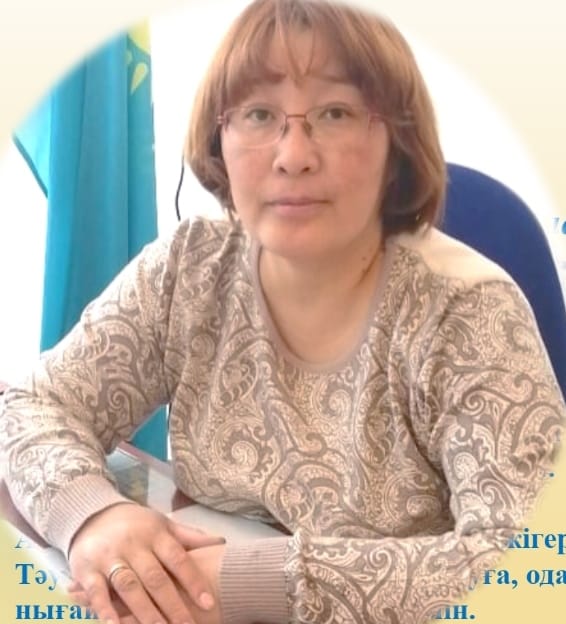 № 86 от 16.09.2013 г№ 63 от 25.08.1997 г-Педагог-эксперт№ 215 от 11.07.2019 г2Абдрахманова Сакып КонстантиновнаЗавуч по УЧ Учитель начальных классов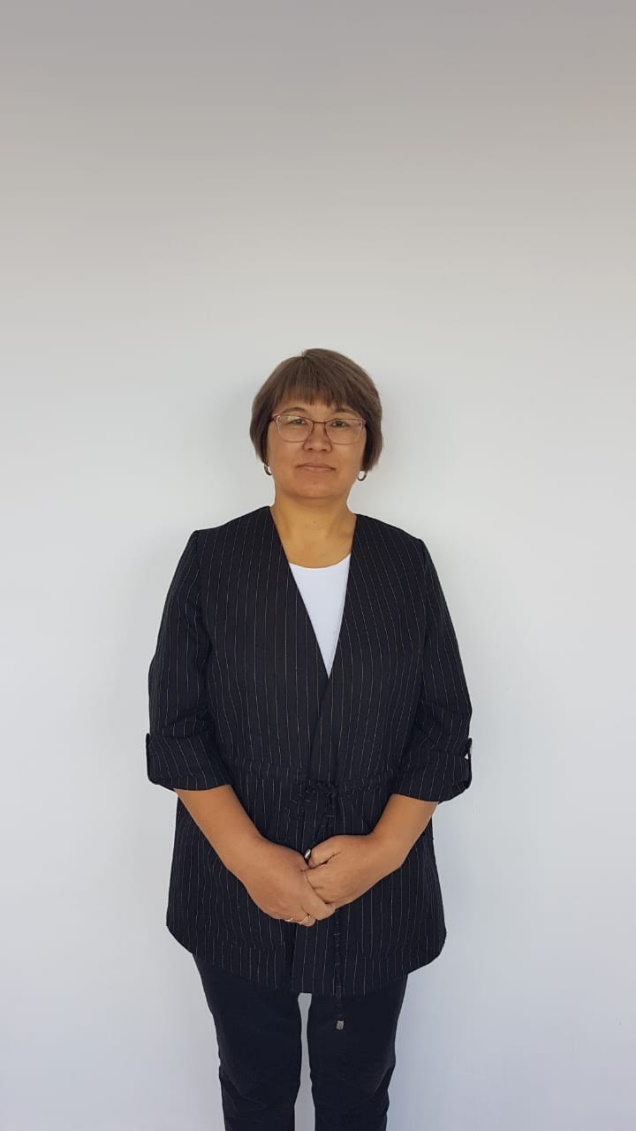 № 33 от 01.09.2021 г№ 46 от 31.08.1999 г-Педагог-эксперт№ 144 от 13.08.2020 г3Жаксыбаева Айгуль КаирбековнаЗавуч по ВР Учитель русского языка и литературы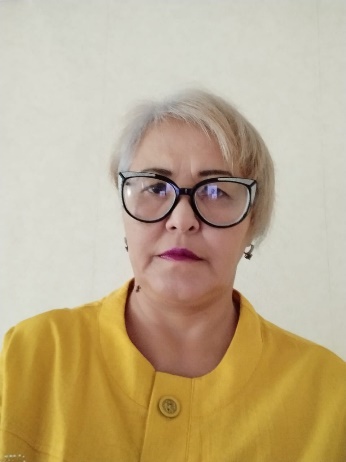 № 70 от 03.09.1998 гТретья категория по зам.директора ВР № 171 от  20.06.2023 гПедагог-исследователь№ 253 от 21.12.2018 г4Куц Елена АнатольевнаУчитель русского языка и литературы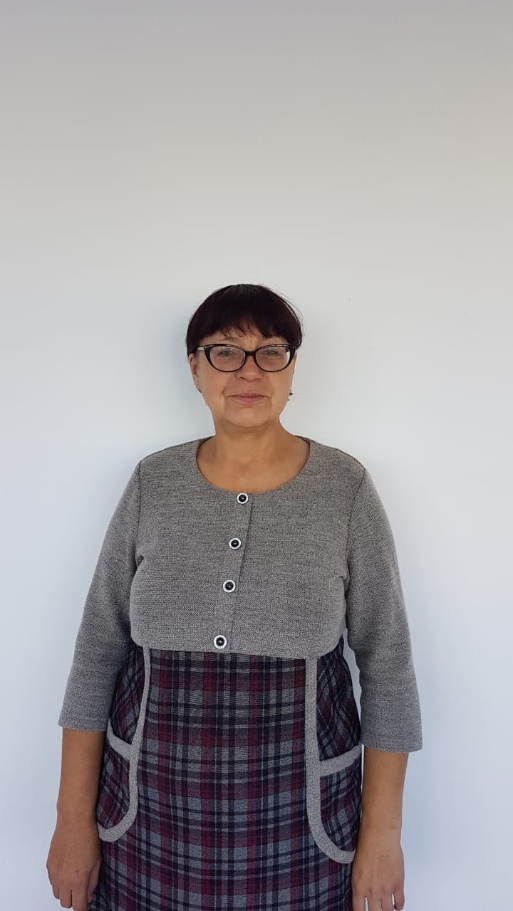 № 3 от 13.01.2000 гБез категории5Зиябай БахатбекУчитель казахского языка и литературы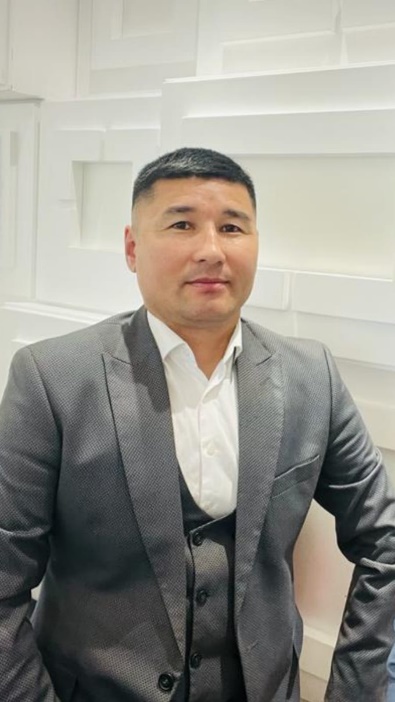 № 36 от 20.09.2012 гПедагог-эксперт№ 360 от 31.12.2019 г6Молдагайсина Нургуль ОмуртаевнаУчитель казахского языка и литературы Делопроизводитель (0,5 ст) 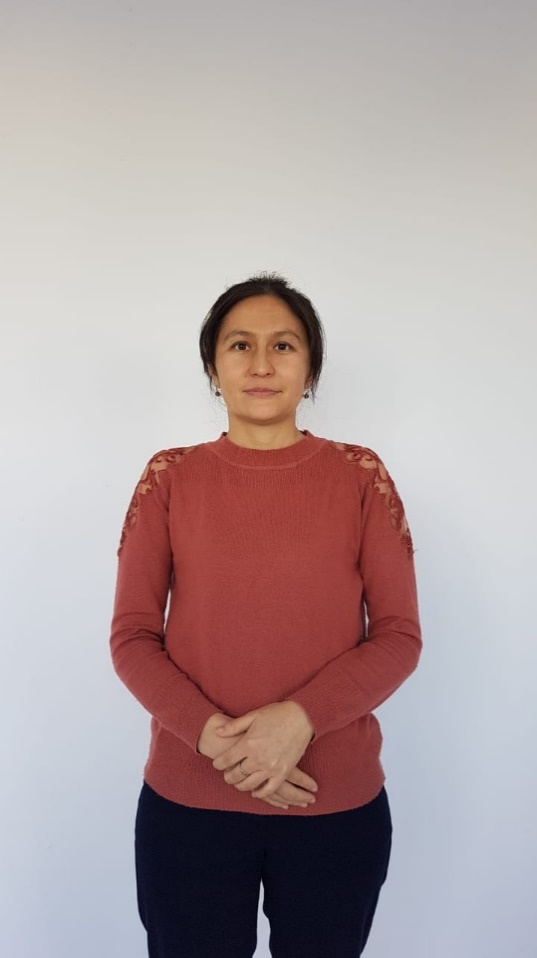 № 28 от 31.08.2021 г№ 33 от 04.09.2014 гБез категории7Райымбек Самат РашидұлыУчитель математики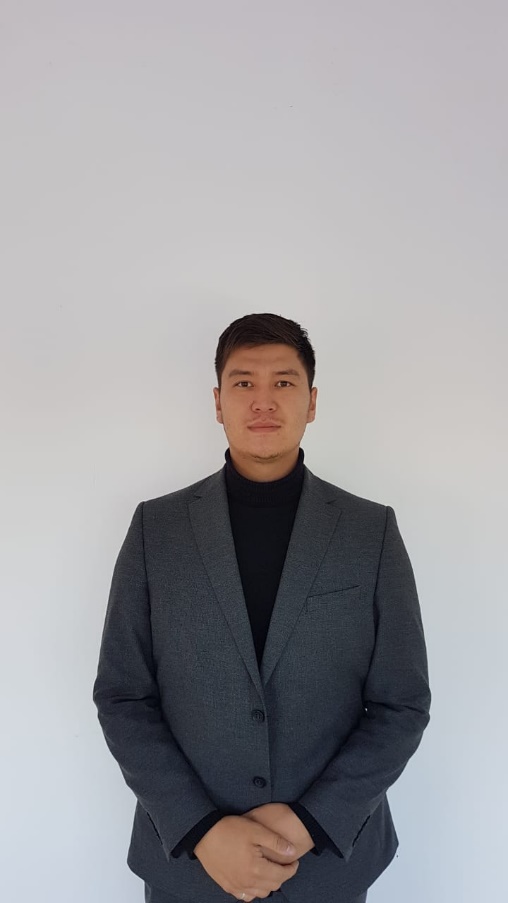 № 17 от 03.09.2020 гБез категории8Смагулова Меруерт ШаймерденовнаУчитель математики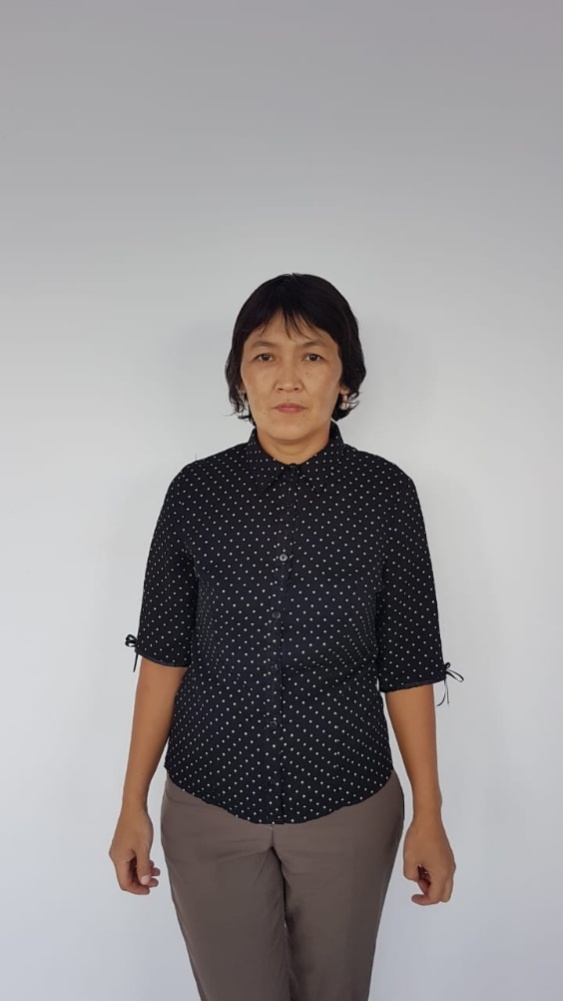 № 69 от 01.09.2008 гПедагог-модератор№ 47 от 24.11.2021 г9Төленді Исламбек Нұрланұлы Учитель физики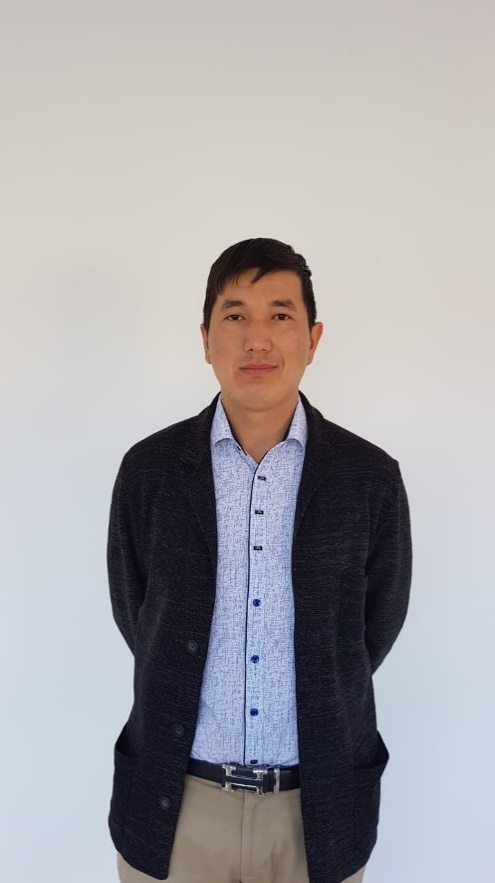 № 18 от 07.09.2020 гПедагог-модератор№ 217 от 28.08.2023 г10Сарсембаева Динара КопешовнаУчитель информатики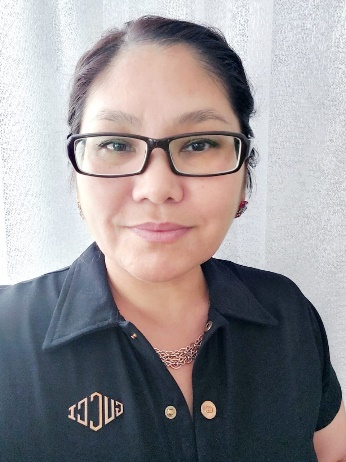 № 52 от 04.10.1999 гПедагог-исследователь№ 98 от 30.06.2023 г 11Хурман БакболатУчитель химии и биологии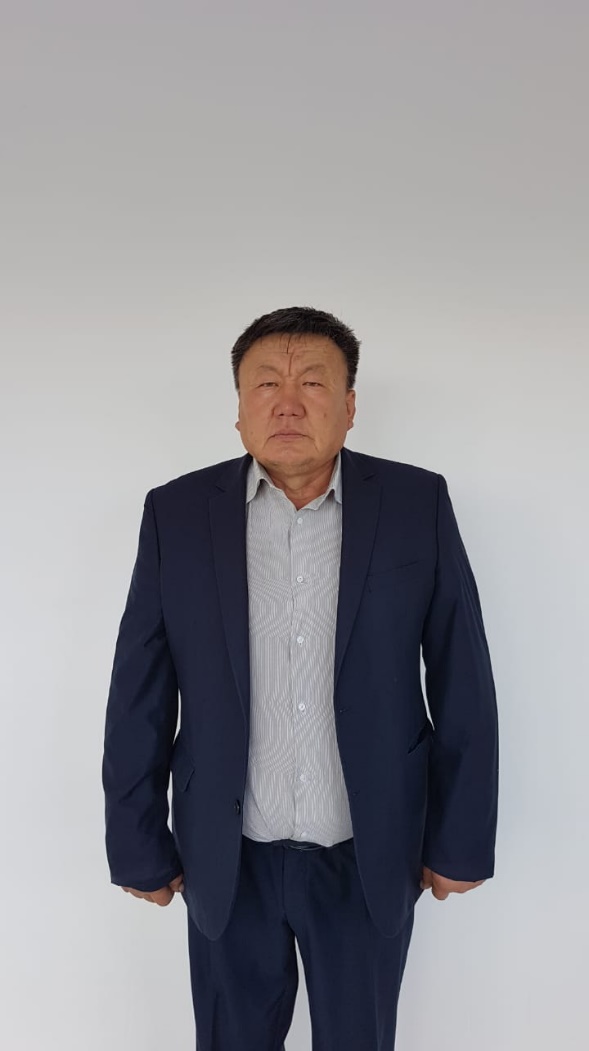 № 66 от 31.08.1998 гПедагог-эксперт№ 215 от 11.07.2019 г12Жамышев Асхат БотановичУчитель химии 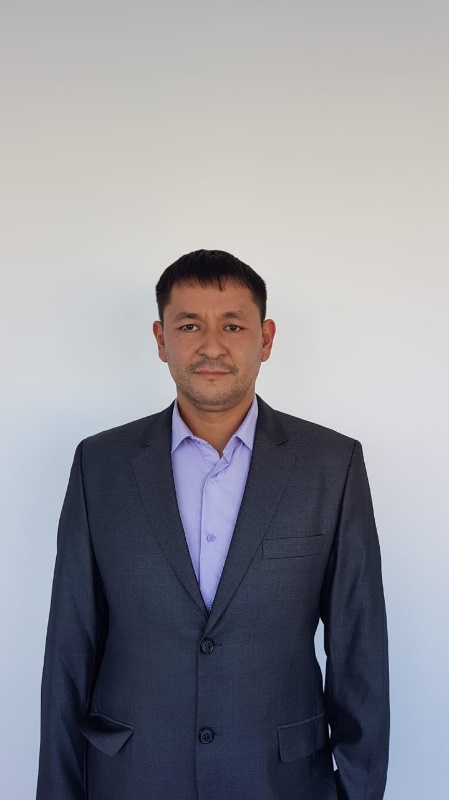 № 49 от 31.08.2023 гБез категории13Хурман МарияшУчитель географии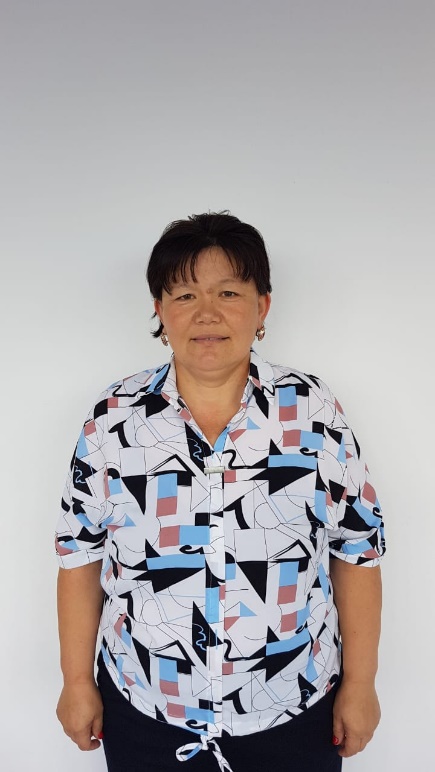 № 36 от 29.08.2002 гБез категории14Парахатов Ерсултан ЖанарбекулыУчитель истории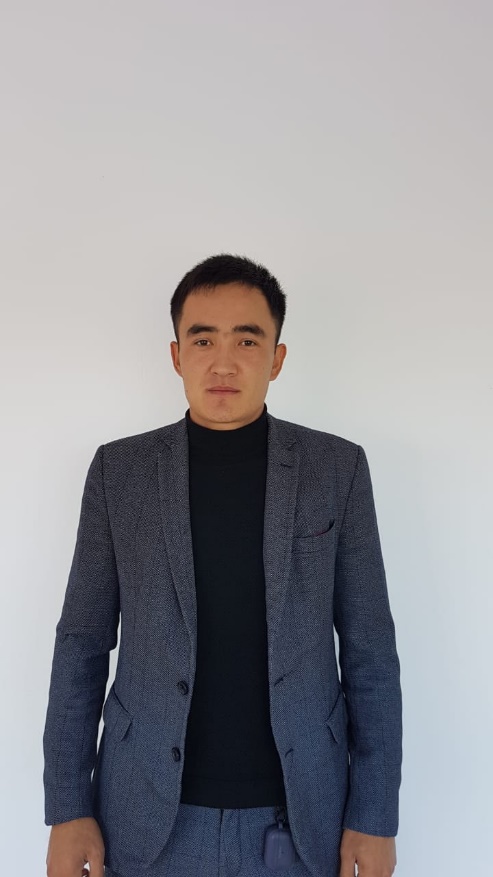 № 30 от 31.08.2022 гБез категории15Жұмабай БаршагүлВожатаяУчитель музыки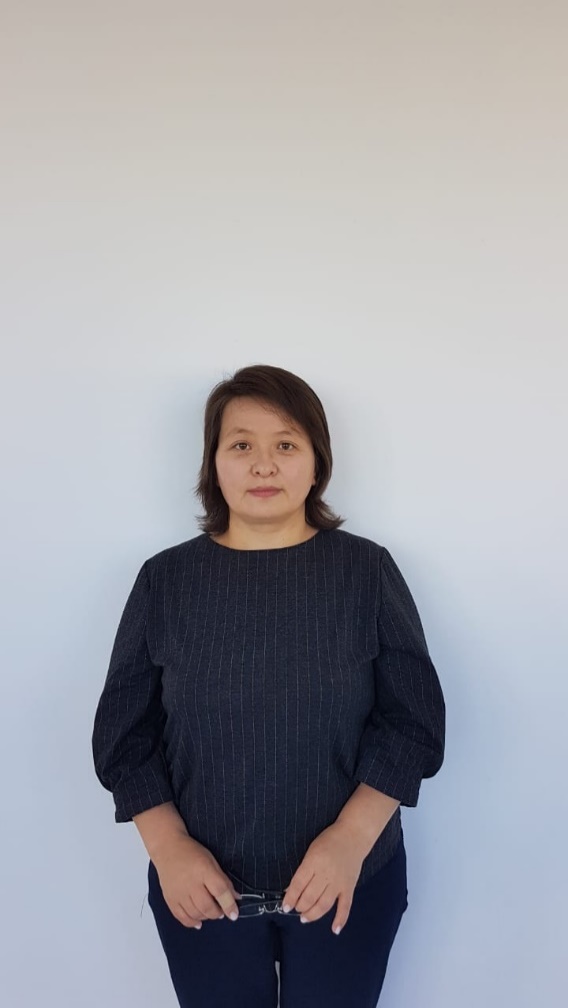 № 36 от 26.08.2002 гПедагог-модератор№ 54 от 24.05.2014 гПедагог-эксперт № 144 от 13.08.2020 г16Смагулов Есен ЖамышевичУчитель физической культуры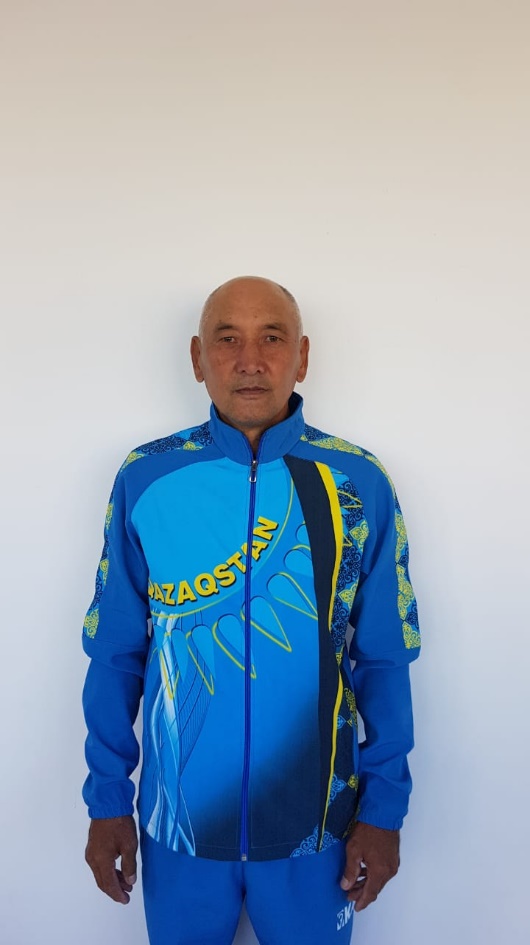 №  50 от 21.11.2002 гПедагог-эксперт№ 206 от 30.12.202017Асанов Асан ЖанатовичУчитель физической культуры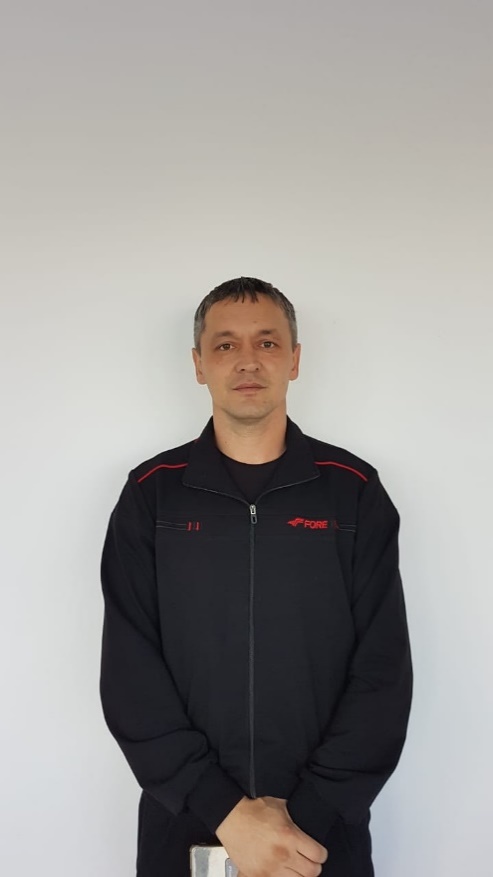 № 61 от 25.08.2008 гПедагог-модератор № 29 от 21.12.2020 г18Хадылет ОнербекУчитель НВиТП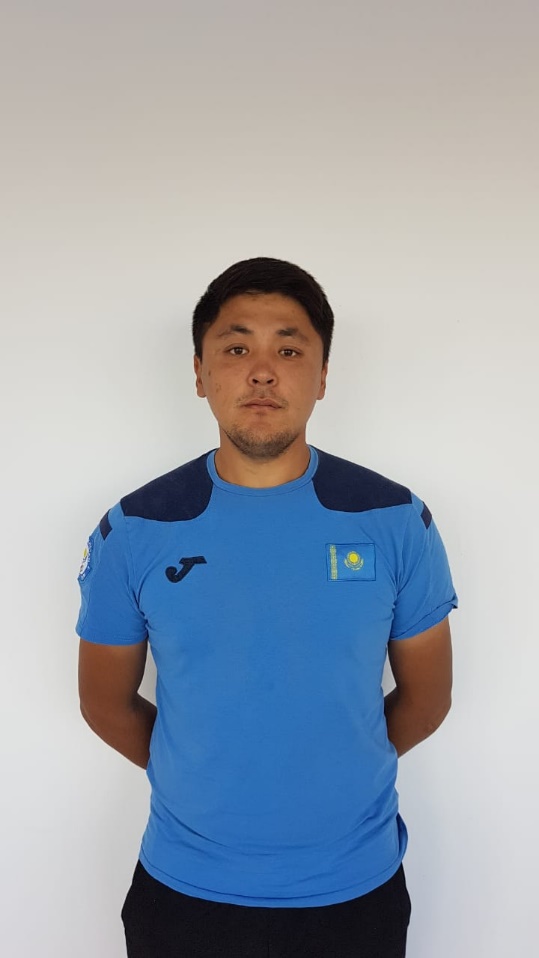 № 30 от 31.08.2021 гБез категории19Жаканова Айгуль АзимжановнаУчитель начальных классов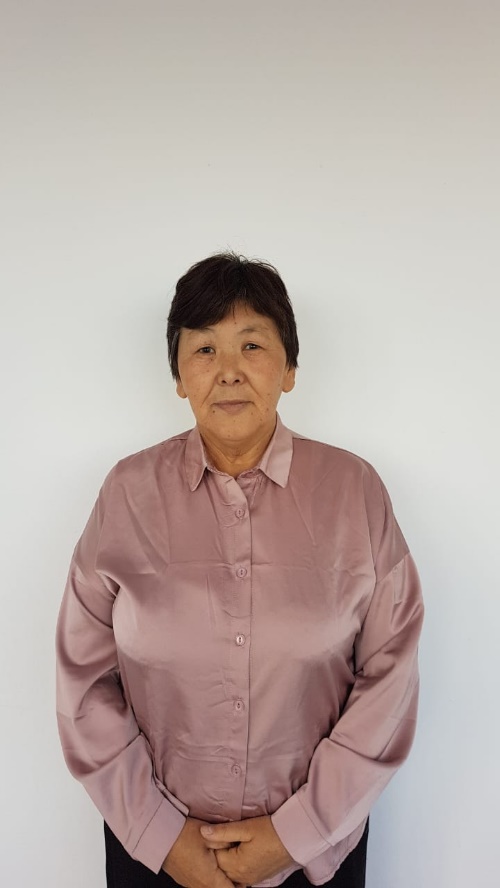 № 35 от 01.09.1993 гПедагог-исследователь№ 152 от 13.08.2020 г20Шокыбаева Асылзада Казистаевна Учитель начальных классов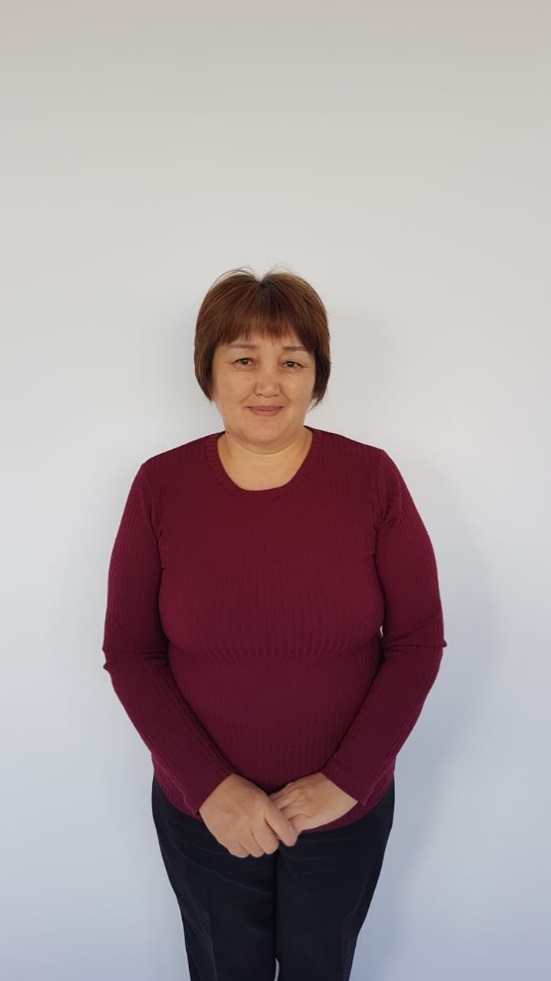 № 17 от 13.02.1995 гПедагог-исследователь№ 152 от 13.08.2020 г21Досмагамбетова Жадра Жаналыновна Учитель начальных классов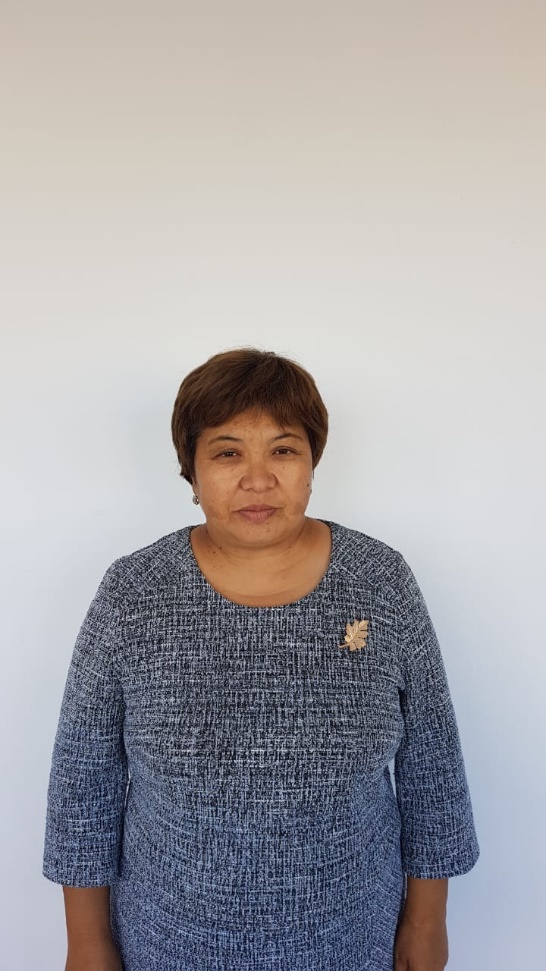 № 75 от 14.10.1997 гПедагог-эксперт№ 144 от 13.08.2020 г22Хахтай ГульжазираУчитель начальных классов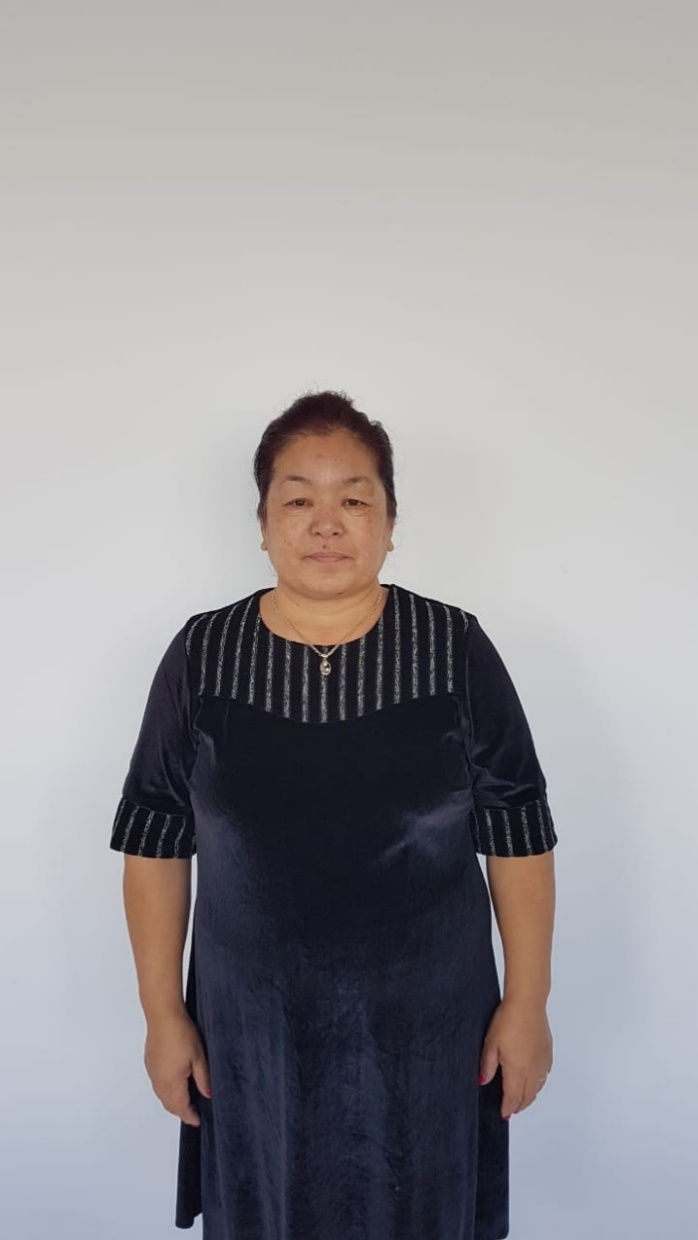 № 47 от 03.09.1999 гПедагог-эксперт№ 137 от 22.06.2021 г23Каркенова Айнаш КабылхановнаУчитель начальных классов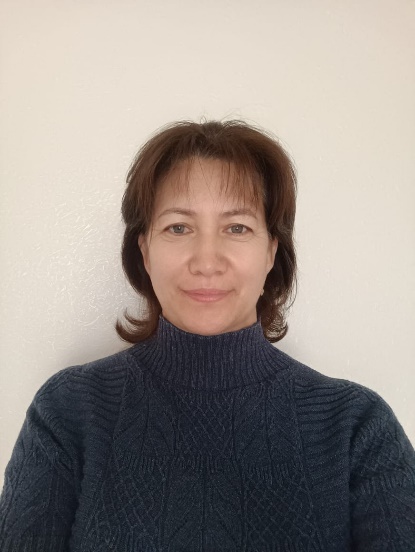 № 20 от 08.01.2007 гПедагог-эксперт№ 144 от 13.08.2020 г24Джаканова Асемгуль АубакировнаУчитель начальных классов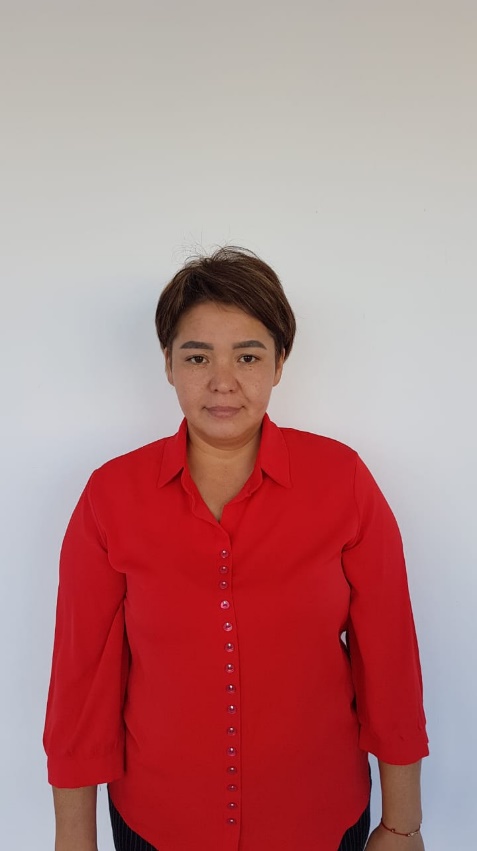 № 10 от 27.06.2012 гПедагог-модератор № 20 от 14.06.2021 г25Шокубасова Айсулу МухтаровнаПедагог-психолог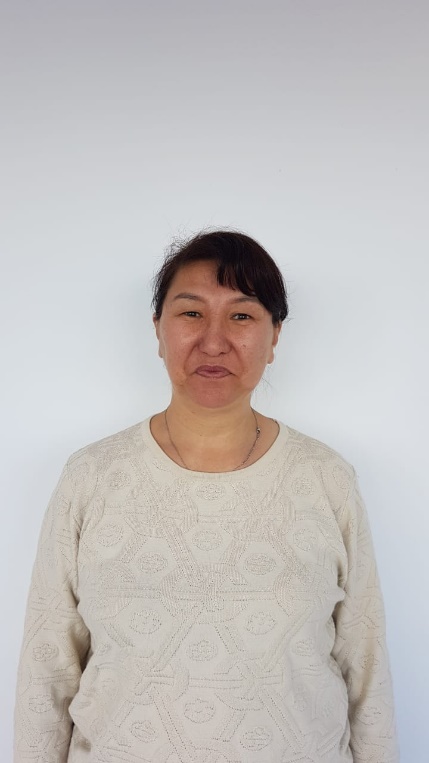 № 68 от 20.08.1998 гБез категории26Зейнуллина Нұрдана МаратқызыУчитель английского языка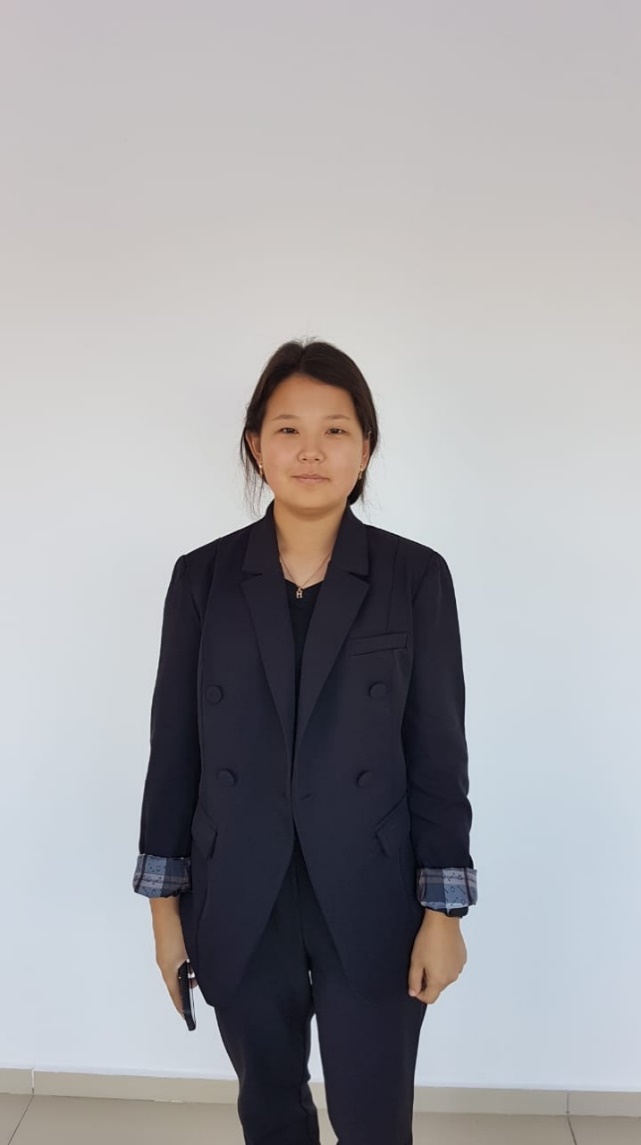 № 48 от 31.08.2023 гБез категории27Адай Махаббат ТлейханқызыУчитель английского языка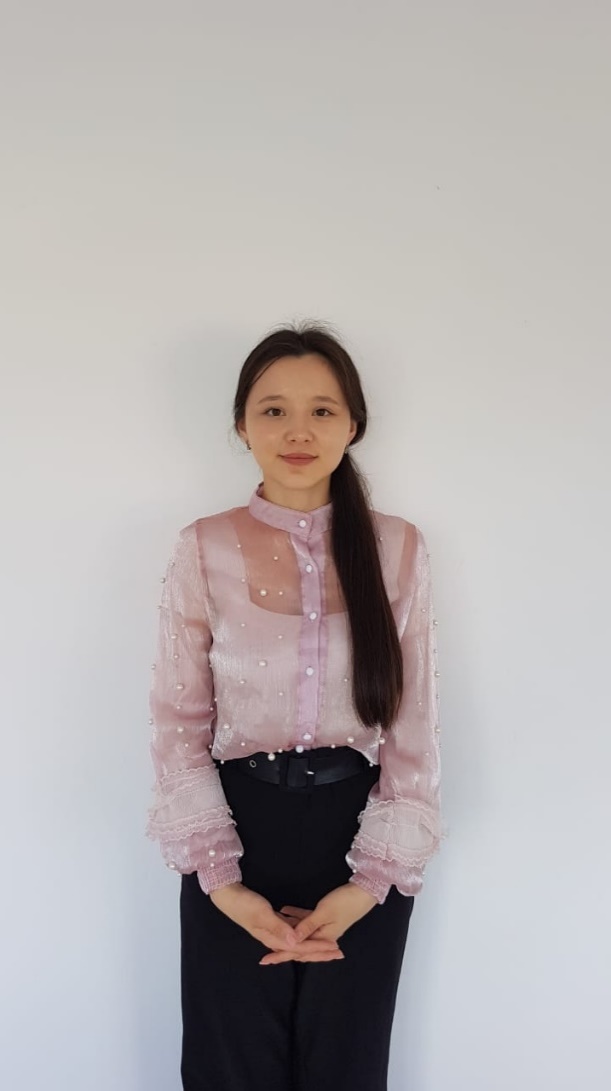 № 54 от 01.09.2023 гБез категории28Асылбеков Тамирлан ЖанарбековичУчиель казахского языка и литературы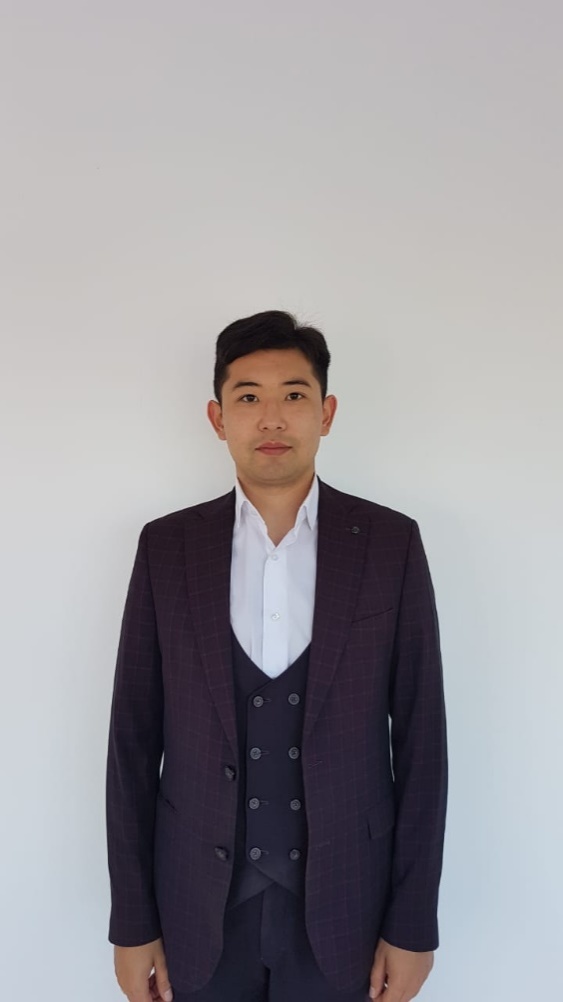 № 56 от 01.09.2023 гПедагог29Набиева Диана ҚайратқызыУчитель истории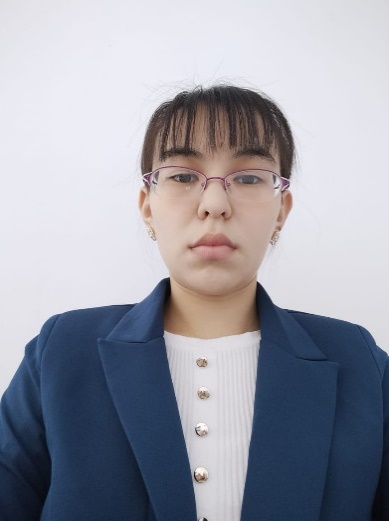 № 55 от 01.09.2023 гПедагог30Оспанова Айкен МаркановнаБиблиотекарь (0,5 ст)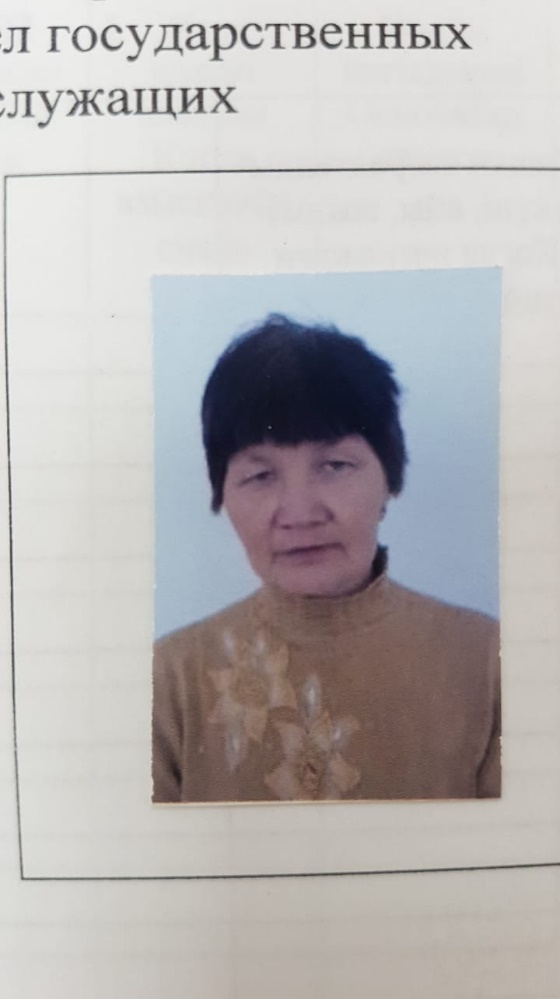 № 48 от 25.08.2010 гБез категории31Мажитова Ирина ВасильевнаБиблиотекарь (0,5 ст)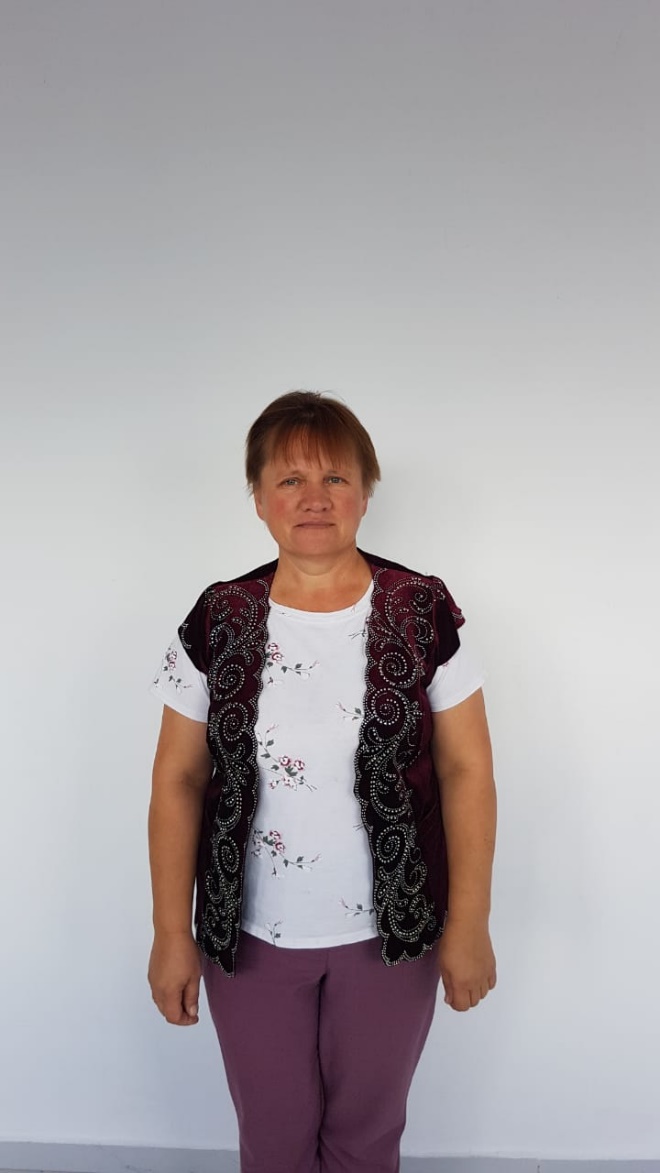 № 3 от 01.02.2019 гБез категории32Жүнісова Тоғжан ҒаниқызаВоспитатель мини центра 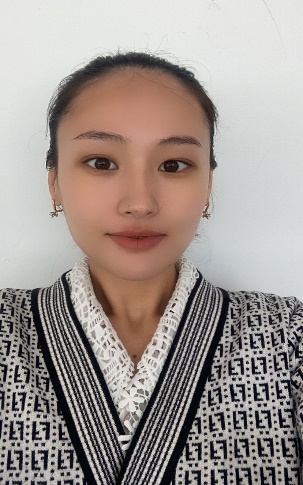 № 59 от 07.09.2023 гБез категории33Мажитов Рустем КайратовичЗавхозЭлектрик (0,5 ст)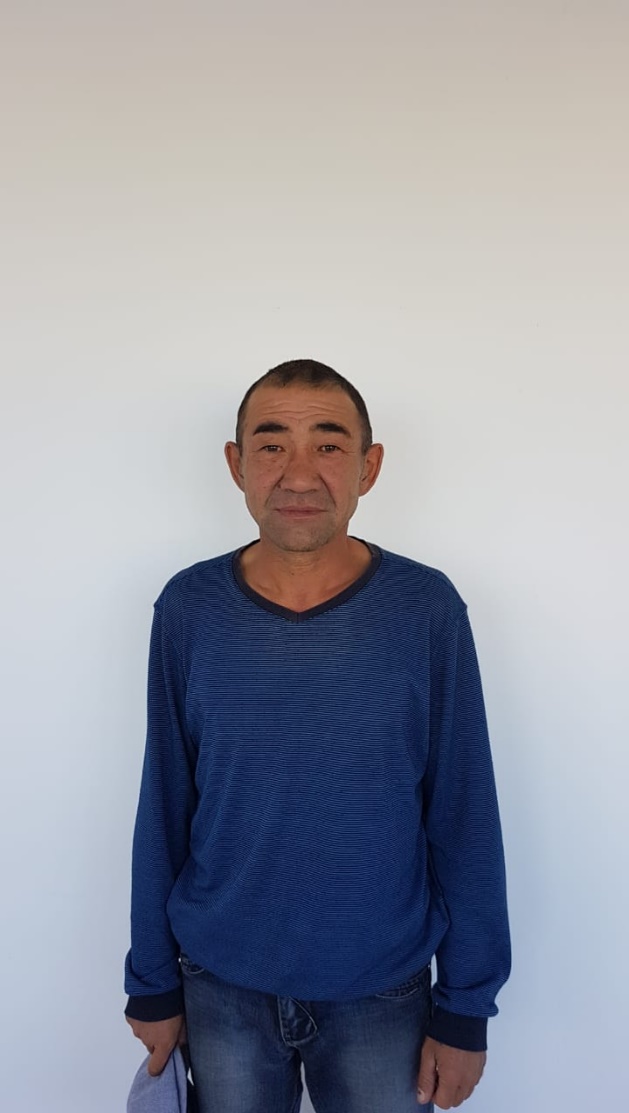 № 62 от 25.10.2010 г-34Рогачева Наталья АнатольевнаВахтер (1 ст )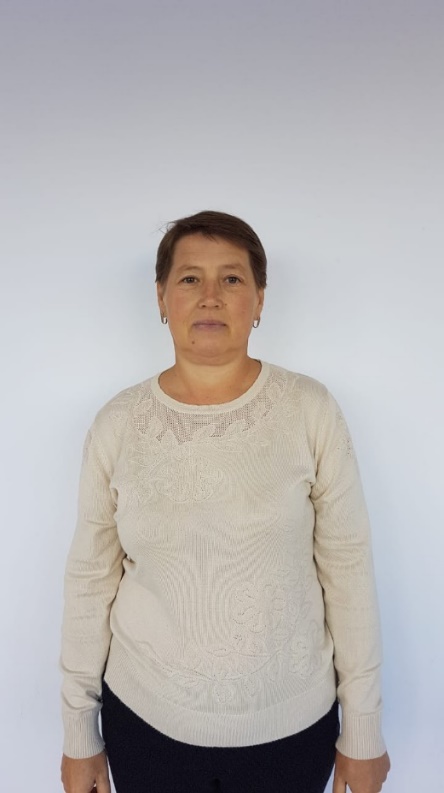 № 54 от 01.09.2010 г-35Альжанова Зауре АмангельдиновнаВахтер (0,5 ст)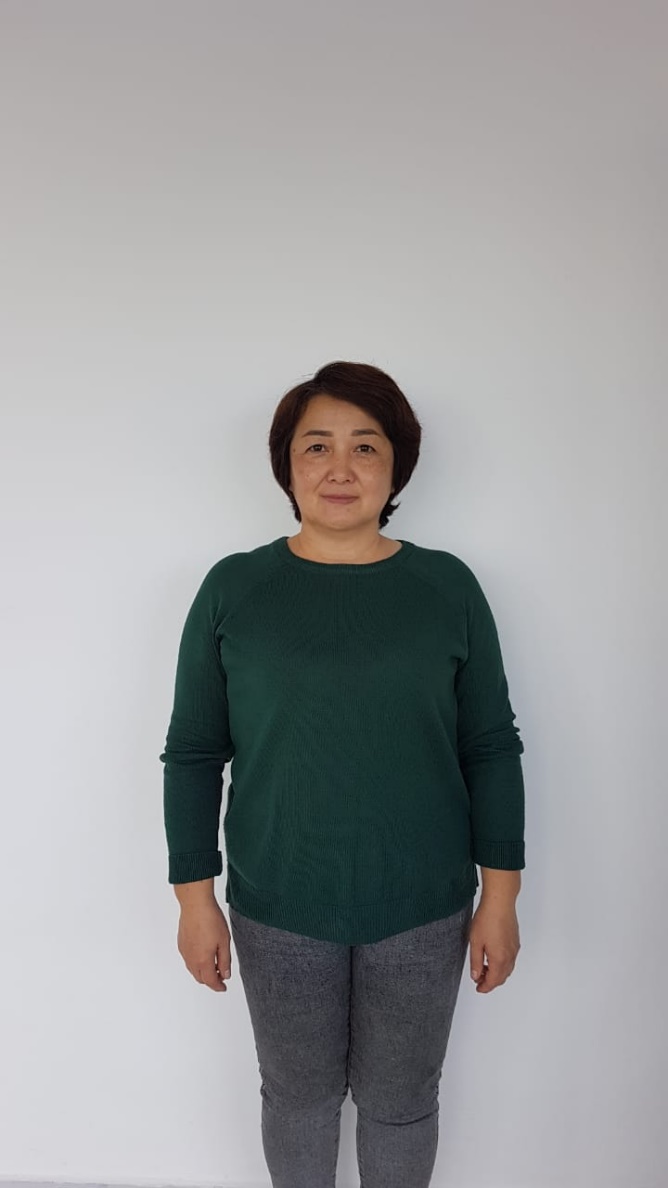 № 18 от 27.07.2012 г-36Хасенова Гульнара БайбатыровнаТехперсонал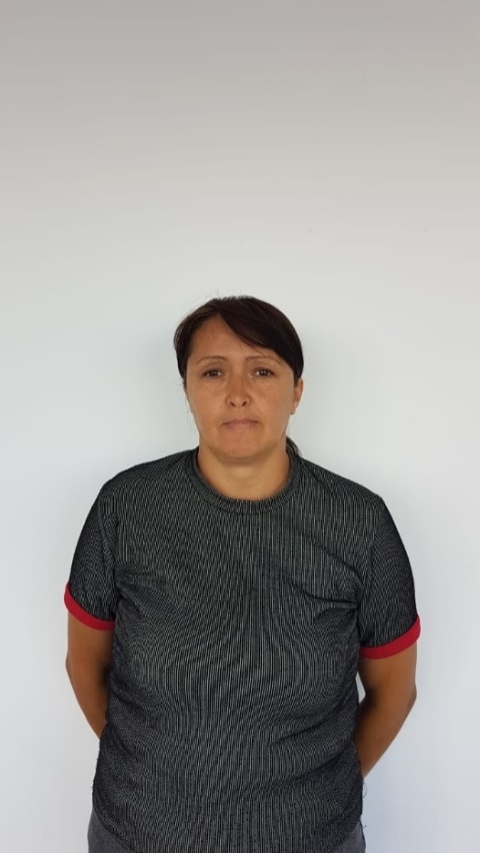 № 17 от 27.07.2012 г-37Турсанхан БатилаТехперсонал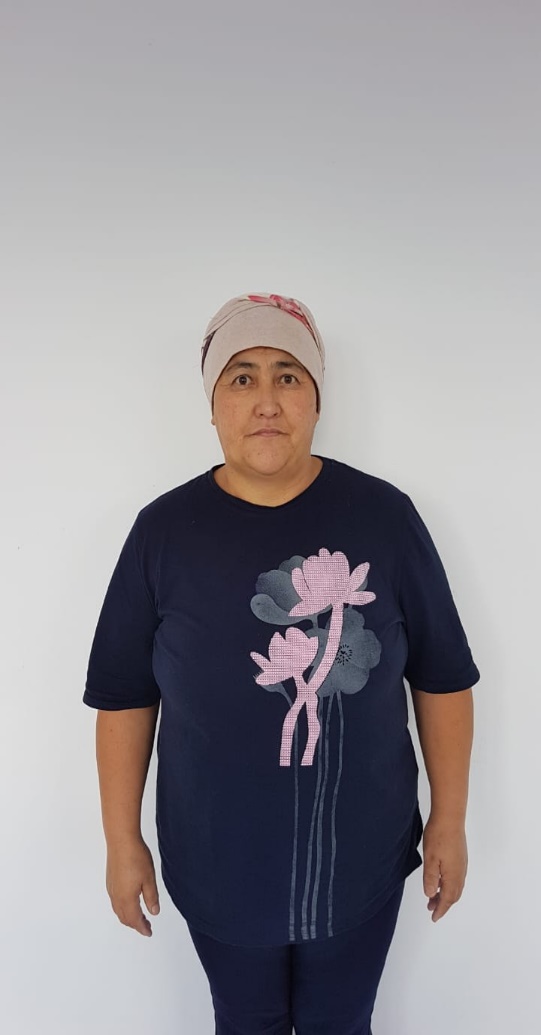 № 19 от 27.07.2012 г-38Жусупова Айгуль БостановнаТехперсонал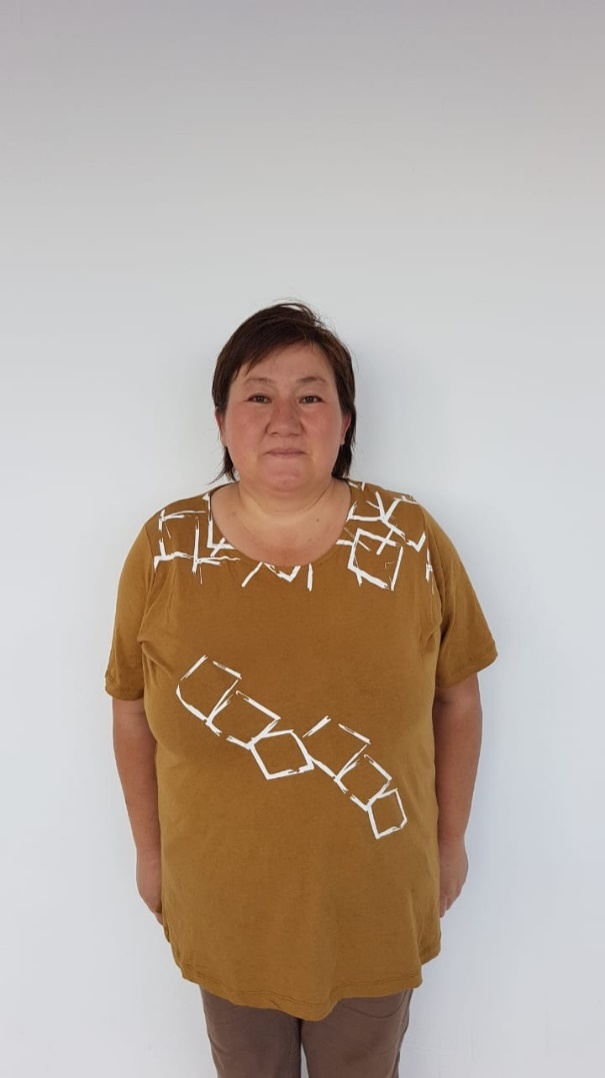 № 39 от 12.09.2022 г-39Асанова Наталья ИвановнаТехперсонал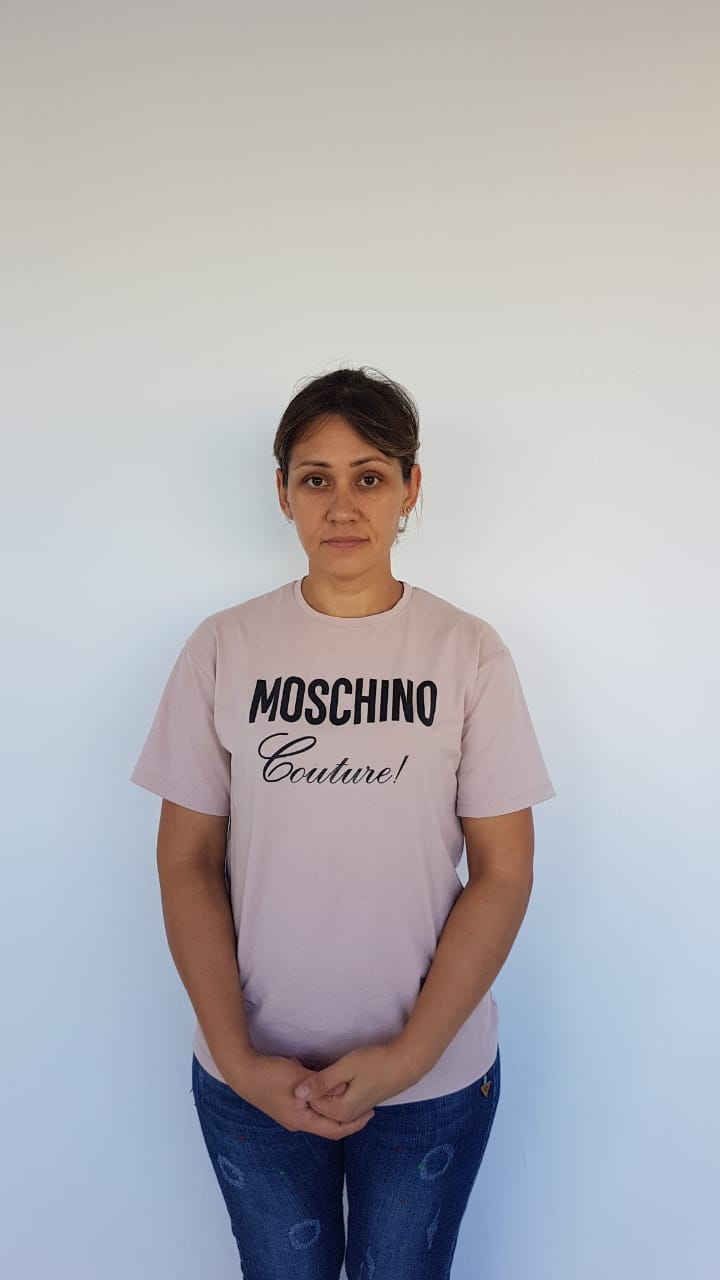 № 35 от 04.10.2010 г-40Габбасова Гульмира МусулхановнаПомощник воспитателя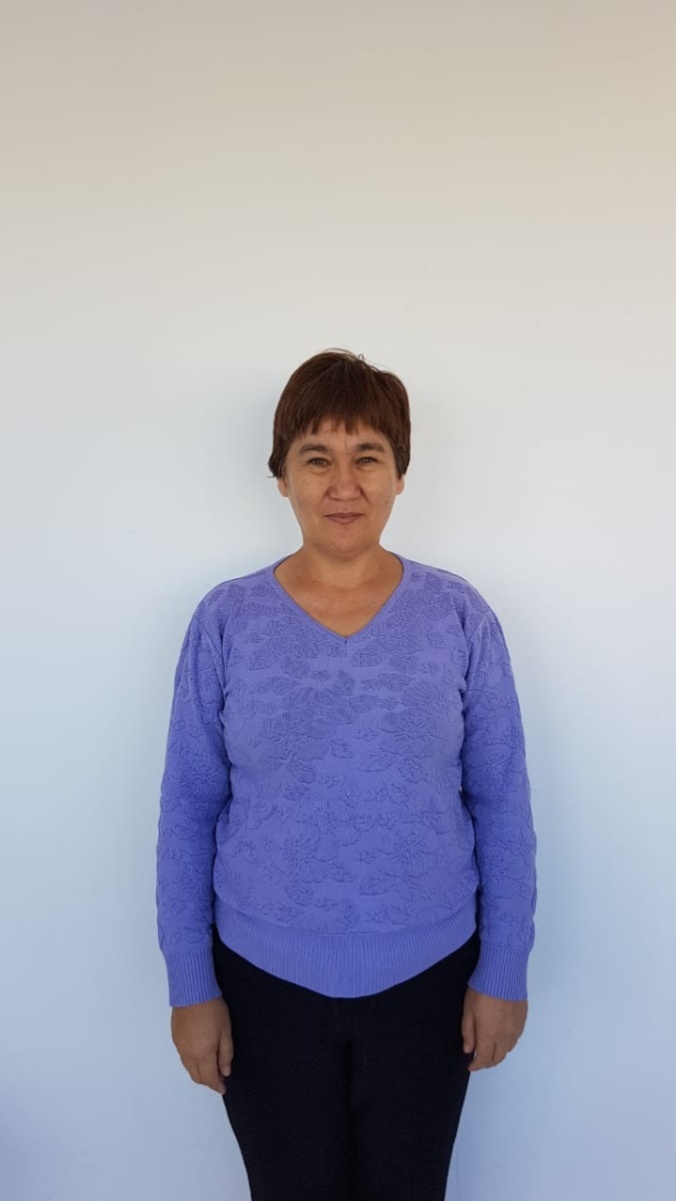 № 6 от 01.03.2014 г-41Мажитова Лаура РустемовнаСекретарь (0,5 ст)Делопроизводитель (0,5 ст)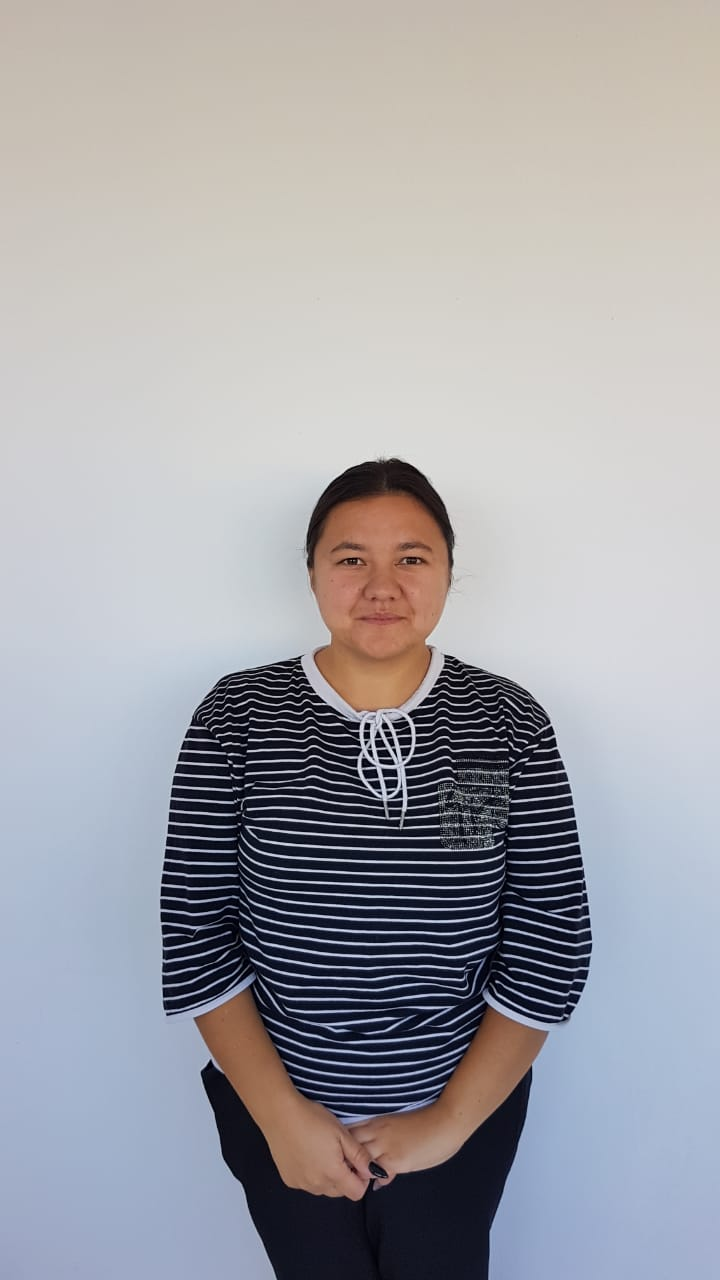 № 29 от 31.08.2021 г № 33 от 01.09.2022 г-42Мусулканова Кристина РуслановнаЛаборант (0,5 ст)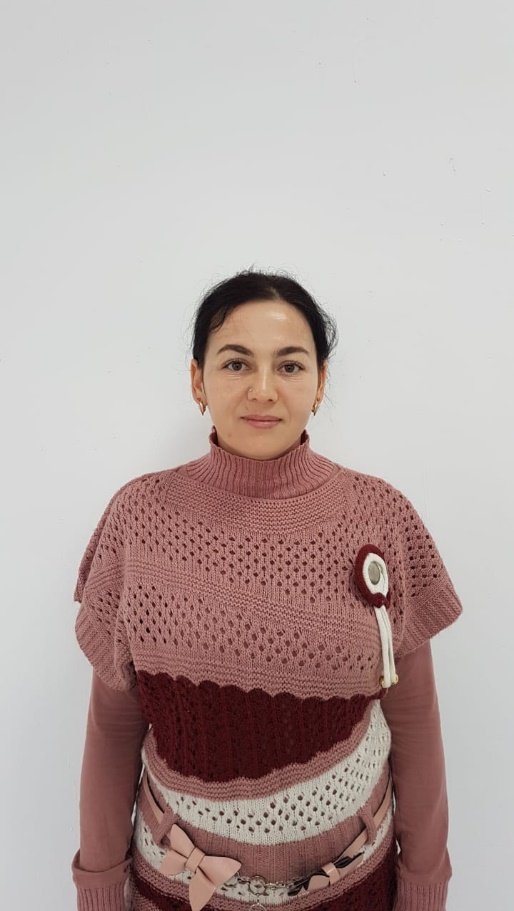 № 23 от 05.09.2016 г-Декретный отпуск с 05.09.2023 г43Каркинбаев Фархат АйтбаевичРазнорабочий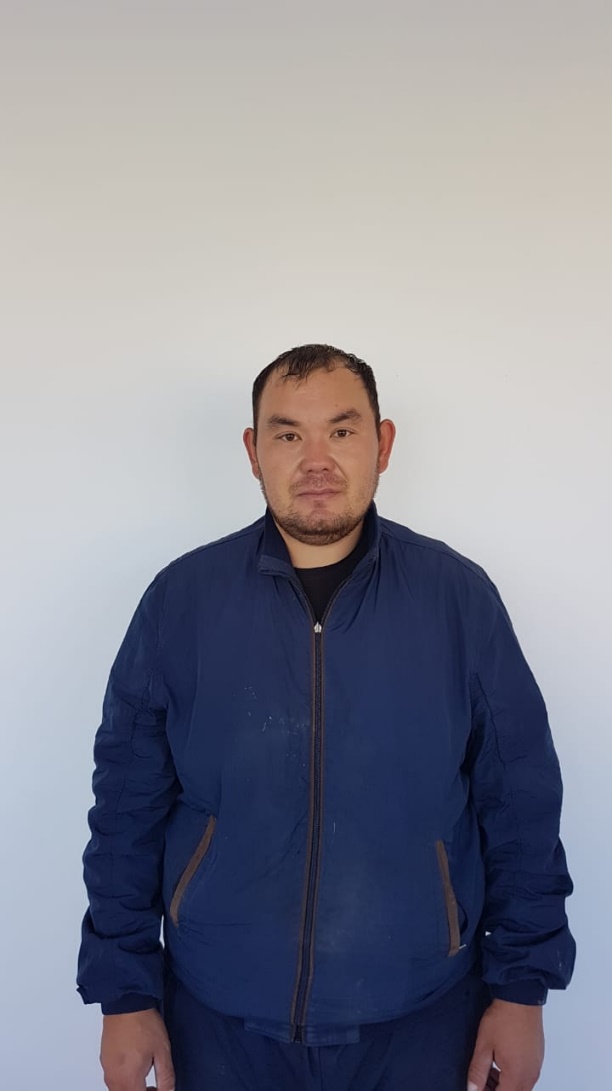 № 28 от 24.05.2023 г44Жанакулов Акан ЖукенбаевичСторож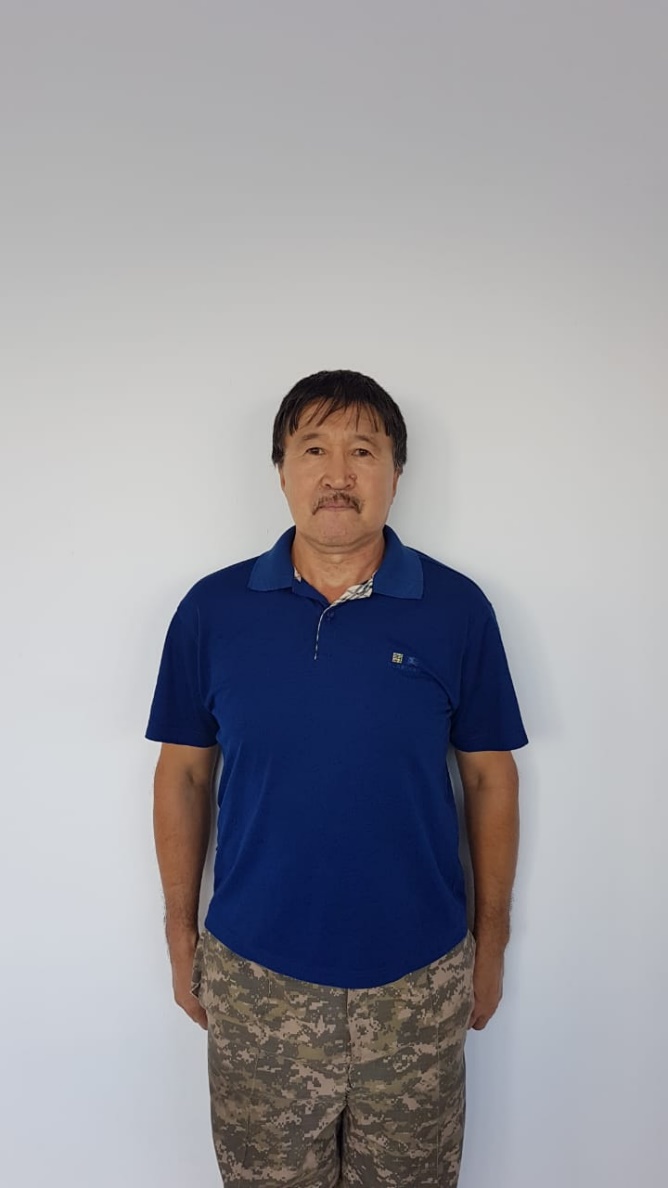 № 37 от 01.06.2018 г-45Искаков Бейсен Кабдулхамитович Сторож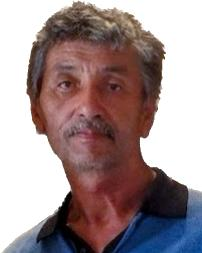 № 322 от 19.10.1999 г-46Серікппай Ербол ЖамбылұлыСторож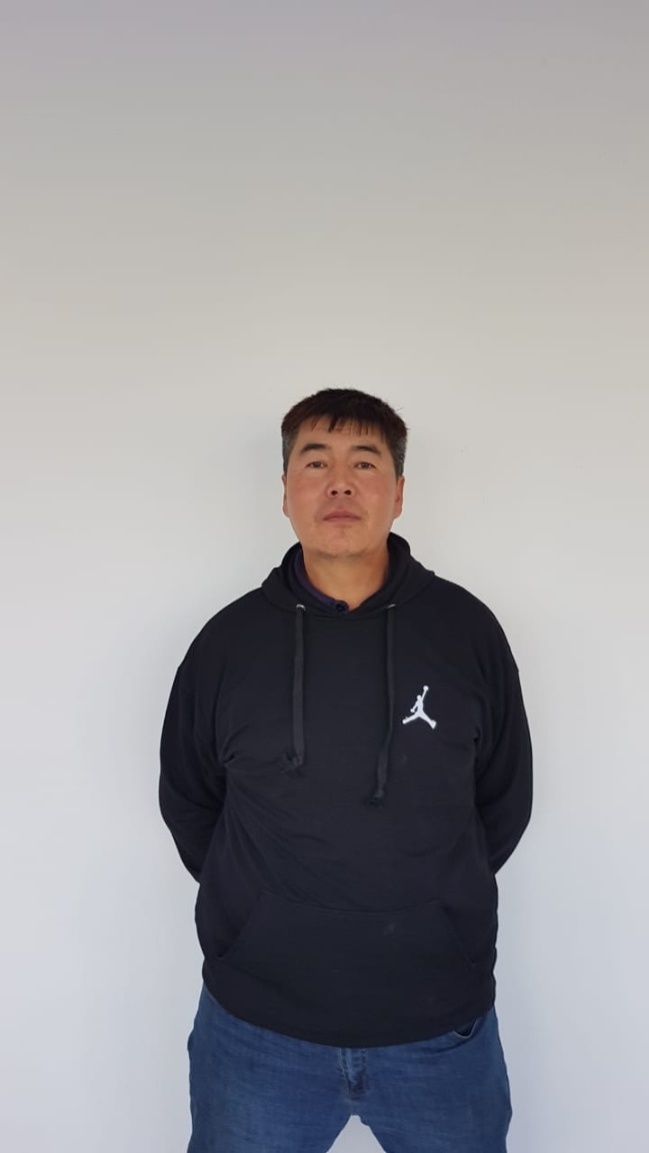 № 26 от 01.08.2022 г-